PEDIDO DE AUTORIZAÇÃO PARA CONDUZIR VEÍCULO OFICIALSolicito a emissão da Carteira de Autorização para Dirigir Veículo Oficial da Universidade Federal do Piauí - UFPI para o servidor abaixo mencionado.Em, ______ de ___________________________ de 20____Assinatura e carimbo da Chefia Imediata__________________________________________*É necessário apresentar a cópia da Carteira Nacional de Habilitação e de extrato atualizado a respeito da pontuação da CNH do condutor.** É necessário também o envio de foto 3x4*** A solicitação será encaminhada ao Gabinete do Reitor para Autorização.UNIVERSIDADE FEDERAL DO PIAUÍPREFEITURA UNIVERSITÁRIACOORDENADORIA DE SERVIÇOS OPERACIONAISDivisão de Transportes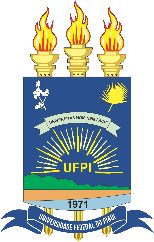 UNIDADE /DEPARTAMENTO SOLICITANTEUNIDADE /DEPARTAMENTO SOLICITANTEUNIDADE /DEPARTAMENTO SOLICITANTERAMALNOME DO CONDUTORNOME DO CONDUTORNOME DO CONDUTORCPFSERVIDOR Nº SIAPETERCEIRIZADOTERCEIRIZADO(    )(   )(   )RGDATA DE EXPEDIÇÃOÓRGÃO EMISSORÓRGÃO EMISSORCNHCATEGORIAVALIDADEVALIDADECARGODEPARTAMENTOCENTROCENTROPARA USO EXCLUSIVO DA UNIDADE GESTORA DA FROTAPARA USO EXCLUSIVO DA UNIDADE GESTORA DA FROTAPARA USO EXCLUSIVO DA UNIDADE GESTORA DA FROTANÚMERO DA AUTORIZAÇÃODATA DA EMISSÃOVALIDADE